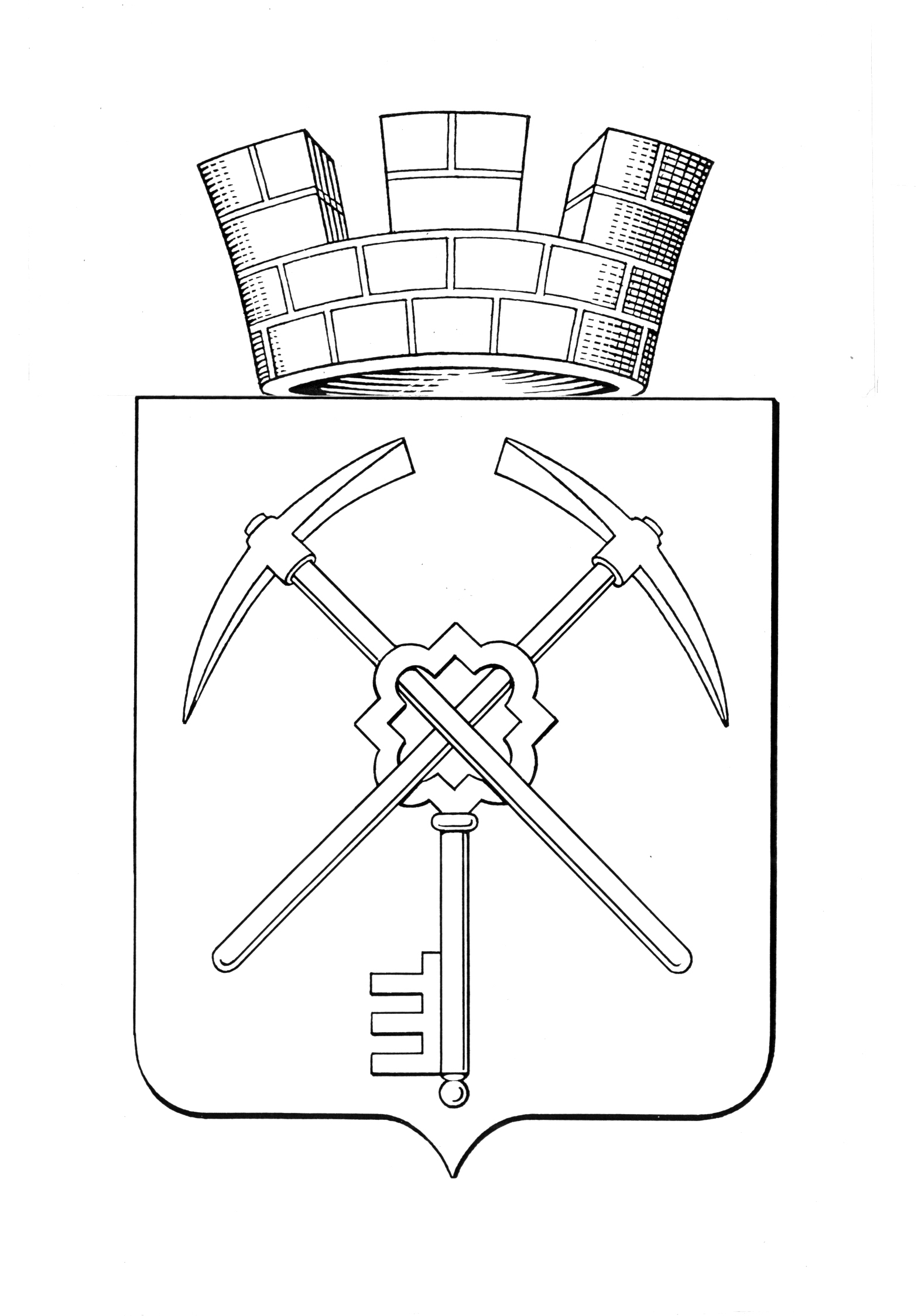 Об утверждении Программы комплексного развития транспортной инфраструктуры муниципального образования город Щекино Щекинского района до 2032 годаВ соответствии с Градостроительным кодексом Российской Федерации, Федеральным законом от 06.10.2006 № 131 – ФЗ «Об общих принципах организации местного самоуправления в Российской Федерации», Уставом муниципального образования город Щекино, Собрание депутатов муниципального образования город Щекино Щекинского района,РЕШИЛО:1. Утвердить Программы комплексного развития транспортной инфраструктуры муниципального образования город Щекино Щекинского района до 2032 года (Приложение).2. Признать утратившим силу решение Собрания депутатов муниципального образования город Щекино Щекинского района от 09.02.2018 № 55-180 «Об утверждении Программы комплексного развития социальной инфраструктуры муниципального образования город Щекино Щекинского района до 2030 года».3. Настоящее решение опубликовать в официальном печатном издании - информационном бюллетене «Щекинский муниципальный вестник, разместить в сетевом издании «Щекинский муниципальный вестник» (http://npa-schekino.ru, регистрация в качестве сетевого издания:                                Эл № ФС 77-74320 от 19.11.2018).4. Решение вступает в силу со дня его официального опубликования.Глава муниципального образованиягород Щекино Щекинского района                               Ю.В. СавушкинПриложениек решению Собрания депутатовмуниципального образованиягород Щекино Щекинского районаот 29.07.2022г. № 60-260ПРОГРАММА КОМПЛЕКСНОГО РАЗВИТИЯ ТРАНСПОРТНОЙ ИНФРАСТРУКТУРЫмуниципального образования город Щекино Щекинского района Тульской областиОГЛАВЛЕНИЕ1.	Паспорт программы	52.	Характеристика существующего состояния транспортной инфраструктуры	82.1.	Описание социально-экономического состояния поселения, сведения о градостроительной деятельности на территории поселения	82.2.	Характеристика функционирования и показатели работы транспортной инфраструктуры по видам транспорта	122.3.	Характеристика сети дорог поселения, параметры дорожного движения, оценка качества содержания дорог	132.4.	Анализ состава парка транспортных средств и уровня автомобилизации в поселении, обеспеченности парковками (парковочными местами)	192.5.	Характеристика работы транспортных средств общего пользования, включая анализ пассажиропотока	202.6.	Характеристика условий пешеходного и велосипедного передвижения	322.7.	Характеристика движения грузовых транспортных средств, оценка работы транспортных средств коммунальных и дорожных служб, состояния инфраструктуры для данных транспортных средств	342.8.	Анализ уровня безопасности дорожного движения	342.9.	Оценка уровня негативного воздействия транспортной инфраструктуры на окружающую среду, безопасность и здоровье населения	352.10.	Характеристика существующих условий и перспектив развития и размещения транспортной инфраструктуры поселения	362.11.	Оценка нормативно-правовой базы, необходимой для функционирования и развития транспортной инфраструктуры поселения	362.12.	Оценка финансирования транспортной инфраструктуры	373.	Прогноз транспортного спроса, изменения объемов и характера передвижения населения и перевозок грузов на территории поселения	373.1.	Прогноз социально-экономического и градостроительного развития поселения	373.2.	Прогноз транспортного спроса поселения, объемов и характера передвижения населения и перевозок грузов по видам транспорта, имеющегося на территории поселения	383.3.	Прогноз развития транспортной инфраструктуры по видам транспорта	383.4.	Прогноз развития дорожной сети поселения	393.5.	Прогноз уровня автомобилизации, параметров дорожного движения	393.6.	Прогноз показателей безопасности дорожного движения	393.7.	Прогноз негативного воздействия транспортной инфраструктуры на окружающую среду и здоровье населения.	404.	Принципиальные варианты развития транспортной инфраструктуры и их укрупненная оценка по целевым показателям (индикаторам) развития транспортной инфраструктуры с последующим выбором предлагаемого к реализации варианта	415.	Перечень мероприятий по проектированию, строительству и реконструкции объектов ТРАНСПОРТНОЙ инфраструктуры поселения	425.1.	Мероприятия по развитию транспортной инфраструктуры по видам транспорта	425.2.	Мероприятия по развитию транспорта общего пользования, созданию транспортно-пересадочных узлов	425.3.	Мероприятия по развитию инфраструктуры для легкового автомобильного транспорта, включая развитие единого парковочного пространства	435.4.	Мероприятия по развитию инфраструктуры пешеходного и велосипедного передвижения	435.5.	Мероприятия по развитию инфраструктуры для грузового транспорта, транспортных средств коммунальных и дорожных служб	445.6.	Мероприятия по развитию сети дорог поселения	446.	Оценка объемов и источников финансирования мероприятий по проектированию, строительству и реконструкции объектов транспортной инфраструктуры поселения	457.	Оценка эффективности мероприятий, включенных в программу	38.	Предложения по институциональным преобразованиям, совершенствованию правового и информационного обеспечения деятельности в сфере проектирования, строительства, реконструкции объектов транспортной инфраструктуры на территории поселения	4Паспорт программыХарактеристика существующего состояния транспортной инфраструктурыОписание социально-экономического состояния поселения, сведения о градостроительной деятельности на территории поселенияАнализ положения МО город Щекино в системе расселения Щекинского района Тульской областиМуниципальное образование г. Щекино находится в Российской Федерации, Тульской области, в Щекинском районе.Тульская область расположена в центральной части Восточно-Европейской равнины. Граничит: на юге и юго-востоке — с Липецкой областью, на юго-западе — с Орловской областью, на западе и северо-западе — с Калужской областью, на севере и северо-востоке — с Московской областью, на востоке — с Рязанской областью.Область расположена в центре Восточно-Европейской (Русской) равнины, занимая северо-восточную часть Среднерусской возвышенности (высоты до 293 м), в пределах степной и лесостепной зон. Протяженность территории области с севера на юг — 200 км, с запада на восток — 190 км. Административный центр: город Тула.Щекинский район расположен в Тульской области, в северо-восточной части Среднерусской возвышенности. Административный центр Щекинского района (г. Щекино) расположен в 25 км к югу от г. Тула.В состав МО город Щекино Согласно закону Тульской области от 01.04.2014 № 2088-ЗТО «О преобразовании муниципальных образований на территории Щекинского района Тульской области и о внесении изменений в закон Тульской области «О переименовании муниципального образования «г. Щекино и Щекинский район» Тульской области, установлении границ, наделении статусом и определении административных центров муниципальных образований на территории Щекинского района Тульской области» (с посл. изм. и доп.) входит один населенный пункт: город Щекино.Общая площадь территории МО город Щекино – 1467,66 га.Демографическая ситуацияВажнейшими социально-экономическими показателями формирования градостроительной системы любого уровня являются динамика численности населения. Наряду с природной, экономической и экологической составляющими они выступают в качестве основного фактора, влияющего на сбалансированное и устойчивое развитие территории МО город Щекино. Динамика изменения численности населения МО город Щекино за последние 5 лет проанализирована в таблице 2.1.Таблица 2.1Динамика численности населения МО город Щекино (данные на начало года)Из таблицы следует, что с 2018 г. по 2022 г. численность населения МО город Щекино уменьшилась на 2279 чел. (на 4%). Рисунок 2.1 Динамика изменения численности населения МО город Щекино (2018-2022 гг.)Показатели естественного воспроизводства населения МО город Щекино представлены в таблице 2.2.Таблица 2.2Динамика показателей естественного воспроизводства населения МО город ЩекиноЕстественная убыль населения в отдельные периоды частично компенсировалась миграционным притоком (таблица 2.3).Таблица 2.3Динамика миграционных показателей МО город Щекино, чел.На расчетный период основные усилия должны быть направлены как на обеспечение положительного естественного прироста, в первую очередь путём снижения уровня смертности, особенно детской и мужской, так и на привлечение мигрантов.Экономический потенциалОсновной отраслью экономики МО город Щекино является промышленность. Согласно Стратегии социально-экономического развития муниципального образования Щекинский район на период до 2035 года, утвержденной Собранием представителей Щекинского района от 19.12.2017 № 60/486, для увеличения темпов роста промышленного производства предусматривается выполнение следующих мероприятий:создание условий для развития промышленных предприятий, направленное на стимулирование внедрения передовых технологий, техническое перевооружение и модернизацию действующих и создание новых производственных мощностей с целью выпуска конкурентоспособной продукции;создание условий для развития промышленных технопарков;создание информационной среды, способствующей развитию кооперационных связей между предприятиями (проведение конференций, круглых столов, тематических встреч);содействие участию промышленных предприятий района в выставочно-ярмарочной деятельности.Стратегическим ориентиром развития промышленности Щекинского района станет формирование мощного динамично развивающегося самостоятельного индустриального центра с диверсифицированной отраслевой структурой. Рост промышленного производства будет обеспечиваться на основе проведения активной кластерной политики, что обеспечит дополнение производственных цепочек и обновление как продуктового, так и технологического ассортимента отрасли.В целом экономическая база МО город Щекино обладает целым рядом факторов, способных обеспечить высокие темпы экономического роста. Реализация всего имеющегося потенциала в будущем позволит вывести экономику территории планирования на новый уровень развития, повысить конкурентоспособность МО город Щекино.Сведения о градостроительной деятельности на территории муниципального образования город ЩекиноГрадостроительная деятельность направлена на создание градостроительными средствами благоприятных условий для проживания населения, ограничение вредного воздействия хозяйственной и иной деятельности на окружающую природную среду и ее рациональное использование в интересах настоящего и будущих поколений. Посредством градостроительной деятельности реализуется большинство муниципальных целевых программ и инвестиционных проектов, формируются планировка и застройка территории, оптимизируется в соответствии с зонированием территории размещение объектов жилищного строительства, городского хозяйства и социальной сферы, транспортных и инженерных коммуникаций, формируется архитектурный облик МО город Щекино, улучшается состояние городской среды.В настоящее время принята и действует муниципальная программа Щекинского района «Организация градостроительной деятельности на территории муниципального образования город Щекино Щекинского района» (утверждена постановлением администрации Щекинского района от 10.01.2022 № 1-21). В рамках данной программы осуществляются следующие мероприятия в сфере градостроительной деятельности:осуществление территориального планирования, градостроительного зонирования, планировки территорий в муниципальном образовании город Щекино Щекинского района;внесение в государственный кадастр недвижимости сведений о границах муниципального образования город Щекино Щекинского района, о границах территориальных зон;осуществление планомерного сбора, хранения и актуализации информации, относящейся к градостроительной деятельности.Наиболее важным для муниципального образования документом, отражающим весь круг задач его пространственного развития, является генеральный план.Генеральный план муниципального образования город Щекино Щекинского района Тульской области утвержден решением Собрания депутатов МО город Щекино Щекинского района от 18.06.2021 № 48-195.Для обеспечения развития территории, требуется новый обслуживающий персонал, возникает мультипликативный эффект, связанный с притоком нового высококвалифицированного слоя работников, численность населения возрастает. Возникает нормативно обусловленная потребность в расширении используемых территорий муниципального образования, увеличении площади его функциональных зон – рекреационных, жилых, производственных, общественно-деловых и других, включая территории размещения коммуникаций и узлов транспортно-логистического назначения.Генеральный план МО город Щекино сохраняет исторически сложившуюся структуру административно-территориального членения муниципального образования, расширяет градообразующие функции площадей функциональных зон.Согласно ст. 26 Градостроительного кодекса РФ, реализация утвержденного генерального плана осуществляется путем выполнения мероприятий настоящей программы.Кроме того, в настоящий момент на территории МО город Щекино действуют Местные нормативы градостроительного проектирования МО город Щекино Щекинского района Тульской области, утвержденные постановлением администрации Щекинского района от 01.12.2021 № 12-1530.Характеристика функционирования и показатели работы транспортной инфраструктуры по видам транспортаТранспорт на территории МО город Щекино представлен двумя видами: автомобильным и железнодорожным.Автомобильный транспортОсновной объем пассажирских и грузовых перевозок осуществляется автомобильным транспортом.Важнейшей транзитной магистралью в черте города Щекино является федеральная автотрасса М-2 «Крым», проходящая по западной границе муниципального образования.Проблемами сложившейся улично-дорожной структуры города являются неупорядоченность, прохождение грузового и транзитного автотранспорта по жилым улицам, отсутствие четких связей между планировочными районами города, недостаточная ширина проезжей части большинства магистральных улиц, их низкая пропускная способность, отрицательно влияющая на безопасность дорожного движения.В настоящее время автовокзал в городе Щекино расположен на ул. Советской – основной планировочной оси города.Междугородняя автобусная связь города осуществляется и через автовокзал г. Тулы.Железнодорожный транспортЖелезнодорожный транспорт на территории муниципального образования представлен участком федеральной магистральной железной дороги Москва-Харьков и подъездными железнодорожными ветками к производственным площадкам города.В черте муниципального образования расположена железнодорожная станция на линии Тула-Орел магистрали Москва-Харьков. В состав станции входят пассажирский вокзал, пассажирские платформы, вагонное депо, сортировочные и погрузочно-выгрузочные пути, складские сооружения.Пассажирская железнодорожная станция г. Щекино является объектом историко-культурного наследия.Связь с основной городской застройкой осуществляется по пешеходному переходу.Станция обслуживает подъездные пути ряда предприятий, которые, в связи с изменениями вида деятельности и профиля работ, становятся малодеятельными и не эксплуатируются.Подъездные пути промышленных участков, проходящие в пределах жилой застройки без соблюдения санитарно-защитных зон, подлежат демонтажу.Характеристика сети дорог поселения, параметры дорожного движения, оценка качества содержания дорогРасположение, преимущественное направление имеющихся автомобильных дорог, дальнейшее их развитие объективно связано с географическим и историческим нахождением населенных пунктов, местоположением имеющихся природных ресурсов и полезных ископаемых, особенностями рельефа и гидрогеологическими условиями местности. Автомобильные дороги являются обязательной составной частью любой хозяйственной системы. При этом автомобильные дороги выполняют не только функцию связи, но и сами являются побудительным фактором к созданию мощных хозяйственных систем. Дороги, связывая пространственно-разделенные части хозяйственной системы, делают их доступными и создают благоприятные условия для развития взаимодополняющих отношений между населенными пунктами.Основой дорожной сети МО город Щекино является сеть автомобильных дорог общего пользования. К автомобильным дорогам общего пользования относятся автомобильные дороги, предназначенные для движения транспортных средств неограниченного круга лиц.Автомобильные дороги делятся на категории. В зависимости от категории автодороги имеют соответствующие геометрические характеристики и эксплуатационные параметры.На дорогах I категории ширина проезжей части – 15 м, ширина обочины – 3,75 м, укрепленная полоса обочины а/б – 0,75 м.На дорогах II категории ширина проезжей части – 7,5 м, ширина обочины – 3,75 м, укрепленная полоса обочины а/б – 0,75 м.На дорогах III категории ширина проезжей части – 7,0 м, ширина обочины – 2,5 м, укрепленная полоса обочины а/б – 0,5 м.На дорогах IV категории ширина проезжей части – 6,0 м, ширина обочины – 2,0 м, укрепленная полоса обочины а/б – 0,5 м.На дорогах V категории ширина проезжей части – 4,5 м, ширина обочины – 1,75 м.Грунтовые дороги идут вне категории.На территории МО город Щекино имеются автомобильные дороги общего пользования:федерального значения;регионального значения;межмуниципального значения;местного значения.Перечень автомобильных дорог общего пользования федерального значения на территории МО город Щекино согласно постановлению Правительства Российской Федерации от 17.11.2010 № 928 «О перечне автомобильных дорог общего пользования федерального значения» (с посл. изм. и доп.) представлен в таблице 2.4.Таблица 2.4Перечень автомобильных дорог федерального значения на территории МО город ЩекиноСогласно постановлению правительства Тульской области от 06.12.2011 № 233 «Об утверждении перечня автомобильных дорог общего пользования регионального или межмуниципального значения» (с посл. изм. и доп.), на территории МО город Щекино имеются автомобильные дороги общего пользования регионального значения (таблица 2.5).Таблица 2.5Перечень региональных автомобильных дорог МО город ЩекиноХарактеристика автомобильных дорог общего пользования местного значения МО город Щекино представлена в таблице 2.6.Таблица 2.6Характеристика автомобильных дорог общего пользования местного значения МО город ЩекиноКонфигурация сети автомобильных дорог имеет линейную структуру. Все жилые дома на территории МО город Щекино имеют круглогодичные связи со всеми районами поселка.Внутренние транспортные связи осуществляются по сети автомобильных дорог регионального или межмуниципального значения.Улично-дорожная сеть представляет собой сложившуюся сеть улиц и проездов, обеспечивающих внешние и внутренние связи на территории муниципального образования с производственными объектами, с кварталами жилых домов, с общественной зоной.Движение интенсивно с 7-30 до 18-30 на главных улицах. Соответственно и экологическая нагрузка на окружающую среду в вышеуказанных местах наиболее интенсивная. Имеются тротуары вдоль части дорог с асфальтовым покрытием. Существуют искусственные неровности на пешеходных переходах в районах образовательных учреждений.Анализ состава парка транспортных средств и уровня автомобилизации в поселении, обеспеченности парковками (парковочными местами)Согласно данным муниципального образования, количество автомобилей составляет около 240 единиц на 1000 человек.Перечень автостоянок и парковок:1. Автостоянки:Щёкино, Советская улица, 2А;Щёкино, Советская улица, 27.2. Парковки, адреса:Щёкино, улица Гагарина;Щёкино, улица Мира, 11;Щёкино, Северо-Западный район;Щёкино, улица Мира;Щёкино, улица Лизы Шамшиковой;Щёкино, Советская улица;Щёкино, улица Емельянова;Щёкино, Советская улица;Щёкино, Тульская улица;Щёкино, Пионерская улица, 7.Для хранения транспортных средств также используются дворовые территории частных домовладений, а также гаражи.Характеристика работы транспортных средств общего пользования, включая анализ пассажиропотокаПередвижение по территории МО города Щекино осуществляется с использованием личного транспорта, либо в пешем порядке. Автобусное движение между населенными пунктами организовано в соответствии с расписанием. Услуги по перевозке пассажиров на территории города оказывает ООО «Тульская транспортная компания», а также индивидуальные предприниматели.На территории муниципального образования действует 34 муниципальных маршрута регулярных перевозок пассажиров и багажа автомобильным транспортом. Общая протяженность маршрутов регулярных перевозок составляет 700 км.Реестр муниципальных маршрутов регулярных перевозок пассажиров и багажа автомобильным транспортом на территории города Щекино Щекинского района и связывающие город Щекино с другими муниципальными образованиями представлен в таблицах 2.7 и 2.8.Таблица 2.7Реестр муниципальных маршрутов регулярных перевозок пассажиров и багажа автомобильным транспортомТаблица 2.8Реестр движения пригородных маршрутовМаксимальный пассажиропоток в будни дни приходится с 6 до 9 и в вечерние часы с 15-00.В выходные дни максимальный пассажиропоток приходится на 9 утра и в 15-00.Характеристика условий пешеходного и велосипедного передвиженияОбщая протяженность пешеходных тротуаров на территории МО город Щекино составляет 54 км.Информация по пешеходным тротуарам, расположенным на территории муниципального образования город Щекино отражена в таблице 2.9.Таблица 2.9Информация по пешеходным тротуарам, расположенным на территории муниципального образования город ЩекиноВ городе Щекино осуществляется велосипедное движение в местах общего пользования в неорганизованном порядке. Специализированных велосипедных дорожек на территории МО город Щекино нет. Генеральным планом не предусмотрено строительство и развитие велосипедного движения на территории МО город Щекино. Характеристика движения грузовых транспортных средств, оценка работы транспортных средств коммунальных и дорожных служб, состояния инфраструктуры для данных транспортных средствПо территории муниципального образования грузовой транспорт передвигается по всем улицам города.При условии реализации Программы, в части строительства магистралей и транспортной развязки, поток грузового транспорта через жилую зону сократится.Анализ уровня безопасности дорожного движенияИз всех источников опасности на автомобильном транспорте большую угрозу для населения представляют дорожно-транспортные происшествия. Основная часть происшествий происходит из-за нарушения правил дорожного движения, превышения скоростного режима и неудовлетворительного качества дорожных покрытий.Ситуация, связанная с аварийностью на транспорте, неизменно сохраняет актуальность в связи с несоответствием дорожно-транспортной инфраструктуры потребностям участников дорожного движения, их низкой дисциплиной, а также недостаточной эффективностью функционирования системы обеспечения безопасности дорожного движения. В настоящее время решение проблемы обеспечения безопасности дорожного движения является одной из важнейших задач.Для эффективного решения проблем, связанных с дорожно-транспортной аварийностью, необходимо обеспечивать системный подход к реализации мероприятий по повышению безопасности дорожного движения. Основной упор предлагается сделать на повышение качества автомобильных дорог за счёт ремонта и реконструкции. Вместе с тем предлагаются дополнительные мероприятия по повышению безопасности дорожного движения:1) развитие систем видеонаблюдение внутри поселения;2) установка светофоров по форме Т-7 в непосредственной близости от школ, социальных объектов;3) расширение систем видеофиксации скоростного режима;4) развитие профилактических мероприятий, акций по повышению безопасности дорожного движения, проведение сплошных выборочных проверок путем проведения целевых операций.Оценка уровня негативного воздействия транспортной инфраструктуры на окружающую среду, безопасность и здоровье населенияЗагрязнение атмосферыВыброс в воздух дыма и газообразных загрязняющих веществ (диоксид азота и серы, озон) приводят не только к загрязнению атмосферы, но и к вредным проявлениям для здоровья, особенно к респираторным аллергическим заболеваниям.Воздействие шумаПриблизительно 30% населения России подвергается воздействию шума от автомобильного транспорта с уровнем выше 55дБ. Это приводит к росту сердечно-сосудистых и эндокринных заболеваний. Воздействие шума влияет на познавательные способности людей, вызывает раздражительность. Загрязнение атмосферного воздуха происходит от автомобильного и железнодорожного транспорта.Доля автотранспорта к общему выбросу загрязняющих веществ по загрязняющим веществам составила:г. Тула – сажи 66%, углеводородов 75%;г. Щекино – сажи 55% и оксид углерода 45%.Автотранспорт является основным источником выбросов сажи (77%) и углеводородов (47%).Состояние окружающей среды по атмосферному воздуху остаётся неблагополучным.Основными мероприятиями по оздоровлению воздушного пространства являются: совершенствование технологических процессов;установка современного очистного оборудования;расширение сети стационарных постов контроля загрязнения.Характеристика существующих условий и перспектив развития и размещения транспортной инфраструктуры поселенияИз имеющейся протяжённости автомобильных дорог (86 км) в муниципальном образовании, 31 км не имеют асфальтобетонного покрытия и требуют реконструкции. Автомобильные дороги муниципального образования, частично, не оборудованы пешеходными тротуарами. Программой предусмотрен текущий ремонт существующих автомобильных дорог, реконструкция существующих автомобильных дорог с щебеночно-грунтовым основанием, устройство тротуаров, а также строительство автомобильных дорог общего пользования местного значения на осваиваемых территориях.Оценка нормативно-правовой базы, необходимой для функционирования и развития транспортной инфраструктуры поселенияОсновными документами, определяющими порядок функционирования и развития транспортной инфраструктуры, являются:Градостроительный кодекс Российской Федерации от 29.12.2004 № 190-ФЗ (ред. от 01.05.2022).Федеральный закон от 08.11.2007 № 257-ФЗ «Об автомобильных дорогах и о дорожной деятельности в Российской Федерации и о внесении изменений в отдельные законодательные акты Российской Федерации» (ред. от 15.04.2022).Федеральный закон от 10.12.1995 № 196-ФЗ «О безопасности дорожного движения» (ред. от 29.11.2021)Постановление Правительства РФ от 23.10.1993 № 1090 «О Правилах дорожного движения» (ред. от 31.12.2020)Постановление Правительства РФ от 25.12.2015 № 1440 «Об утверждении требований к программам комплексного развития транспортной инфраструктуры поселений, городских округов»Генеральный план муниципального образования город Щекино Щекинского района Тульской области (утвержден решением Собрания депутатов МО город Щекино Щекинского района от 18.06.2021 № 48-195).Местные нормативы градостроительного проектирования муниципального образования город Щекино Щекинского района Тульской области (утверждены постановлением администрации Щекинского района от 01.12.2021 № 12-1530).Другие нормативные документы, в том числе местные.Нормативно-правовая база, необходимая для функционирования транспортной инфраструктуры, сформирована.Для развития транспортной инфраструктуры поселения эффективно используется программный метод. В настоящее время действует муниципальная программа муниципального образования город Щекино Щекинского района «Модернизация и развитие автомобильных дорог, повышение безопасности дорожного движения в муниципальном образовании город Щекино Щекинского района», утвержденная постановлением администрации Щекинского района от 10.01.2022 № 1-9.Оценка финансирования транспортной инфраструктурыФинансовой основой реализации Программы являются средства бюджета МО город Щекино и муниципального дорожного фонда. Для реализации задач за счёт средств местного бюджета предусмотрено содержание автомобильных дорог. Прогноз транспортного спроса, изменения объемов и характера передвижения населения и перевозок грузов на территории поселенияПрогноз социально-экономического и градостроительного развития поселенияПри составлении прогноза учитываются особенности демографической ситуации на территории МО город Щекино. Согласно проекту генерального плана, расчетное количество населения МО город Щекино к расчетному сроку составит 57850 чел.Программой предусматривается развитие МО город Щекино, в первую очередь, за счет производственного потенциала его территорий. Создание эффективной транспортной инфраструктуры может способствовать увеличению инвестиционной привлекательности и экономическому росту. Стимулирование развития малого предпринимательства может осуществляться такими методами, как консультационная и информационная поддержка малого предпринимательства, разработка мер адресной поддержки предпринимателей и предприятий малого предпринимательства, формирование конкурентной среды. При улучшении транспортной доступности инвестиционная привлекательность территории будет выше, как для небольших предприятий, так и для частных инвесторов. Кроме того, улучшение социальных условий для населения также приведет к повышению социально-экономического уровня.С учетом расчетной автомобилизации – 300 автомобилей на тысячу жителей и прогнозным ростом численности населения, ожидается рост автомобилизации на расчетный срок и связанные с этим проблемы являются ключевыми в организации движения транспорта города в ближайшее время.Несмотря на уменьшение объемов перевозок на общественных видах транспорта в связи с увеличением количества личных автомобилей, на расчетный срок массовые пассажирские перевозки будут осуществляться транспортными средствами типа «маршрутное такси», а также экологически чистыми видами транспорта.Для снижения выбросов загрязняющих веществ в атмосферный воздух необходимо увеличить пропускную способность трассы и скоростной режим движения автомобилей. Для сокращения зоны рассеивания полютантов и зоны шумового воздействия рекомендуется посадка шумогазпылезащитных лесополос.Важной составляющей реконструкции улично-дорожной сети является создание полноценного профиля улиц, обеспечение современного их благоустройства.Прогноз транспортного спроса поселения, объемов и характера передвижения населения и перевозок грузов по видам транспорта, имеющегося на территории поселенияДемографическая ситуация в поселении достаточно стабильна, в связи с чем значительного изменения транспортного спроса, характера передвижения населения и грузоперевозок на территории период действия Программы не ожидается. Предприятия, оказывающие услуги пассажироперевозок и автотранспортные услуги населению, должны провести анализ пассажиропотока. Обследование проводится не реже 1 раза в 5 лет. На основании полученных результатов может быть скорректирована маршрутная схема, расписание движения общественного автотранспорта – автобусов, организация удлиненных и укороченных маршрутов.Прогноз развития транспортной инфраструктуры по видам транспортаВ период реализации Программы транспортная инфраструктура по видам транспорта не претерпит существенных изменений. Основным видом транспорта остается автомобильный. Транспортная связь с областным центром и населенными пунктами будет осуществляться общественным транспортом (автобусное сообщение). Для целей обслуживания действующих предприятий сохраняется использование грузового транспорта. Так же будет использоваться железная дорога.Программой предусматриваются следующие мероприятия для улучшения обслуживания населения пассажирским автотранспортом:1)	реконструкция уличной сети с ликвидацией опасных участков на улицах с автобусными маршрутами для обеспечения безопасности движения.2)	введение в эксплуатацию новых единиц подвижного состава, отвечающих современным требованиям комфорта;3)	размещение остановок общественного транспорта с доступностью не более 500 метров.Прогноз развития дорожной сети поселенияРеализация Программы комплексного развития транспортной инфраструктуры позволит сохранить существующую сеть автомобильных дорог за счет качественного содержания, осуществления контроля за перевозкой грузов, диагностике технического состояния автомобильных дорог и искусственных сооружений на них, повысить качественные характеристики дорожных покрытий и безопасность дорожного движения за счет проведения целевых мероприятий по ремонту, реконструкции автомобильных дорог, применения новых технологий и материалов, разработки и обновлению проектов организации дорожного движения.В соответствии с генеральным планом на территории МО город Щекино намечается строительство автомобильных дорог общего пользования местного значения на осваиваемых территориях, а также строительство городских магистралей, в том числе:магистраль (продолжение ул. Пионерская, протяженность около 1 км.)магистраль (продолжение ул. Емельянова, протяженность около 0,9 км.)Прогноз уровня автомобилизации, параметров дорожного движенияПрогноз уровня автомобилизации на расчетный срок генерального плана при условии численности населения 57,85 тыс. чел. составит порядка 17,3 тыс. авто.Прогноз показателей безопасности дорожного движенияПоказатели дорожного движения в перспективе могут ухудшиться по следующим причинам: увеличение количества автотранспортных средств, участвующих в дорожном движении;несоблюдение правил дорожного движения участниками дорожного движения;неудовлетворительное состояние дорог, недостаточность финансовых средств на их обслуживание;сравнительно низкий уровень технического обслуживания;недостаточная укомплектованность дорог знаками безопасности.Для предотвращения ухудшения показателей безопасности дорожного движения рекомендуется:разработать проект безопасности дорожного движения в поселении;обеспечить дорожно-уличную сеть поселения знаками безопасности по предписаниям ГИБДД и на основании проекта безопасности дорожного движения;повышение качества состояния дорог, улучшение дорожного покрытия.При условии выполнения мероприятий программы по улучшению качества автомобильных дорог, увеличению обеспеченности пешеходными тротуарами и реконструкции автомобильных дорог, должно наблюдаться снижение аварийности. Также факторами, влияющими на снижение аварийности, станут обеспечение контроля за выполнением мероприятий по обеспечению безопасности дорожного движения, развитие систем видеофиксации нарушений правил дорожного движения, развитие целевой системы воспитания и обучения детей безопасному поведению на улицах и дорогах, проведение разъяснительной и предупредительно-профилактической работы среди населения по вопросам обеспечения безопасности дорожного движения с использованием СМИ.Прогноз негативного воздействия транспортной инфраструктуры на окружающую среду и здоровье населения.Снижение негативного воздействия транспортной инфраструктуры на окружающую среду и здоровье населения имеет важное значение и может быть достигнуто за счет проведения соответствующих мероприятий:снижение уровня выбросов, сбросов, количества отходов на всех видах транспорта путем перехода на экологичные виды топлива;снижение уровня выбросов, сбросов, количества отходов на всех видах транспорта за счет увеличения количества экологически безопасных транспортных средств и уменьшения экологически опасных транспортных средств;стимулирование использования транспортных средств, работающих на альтернативных видах топлива;внедрение способов содержания автомобильных дорог, уменьшающих применение противогололедных материалов в зимний период;сооружение искусственных и естественных растительных защитных барьеров вдоль автодорог для снижения шумового и загрязняющего воздействия на окружающие территории;мотивация владельцев автотранспорта к применению автомобилей с более низким расходом моторного топлива.Кроме того, для снижения выбросов загрязняющих веществ в атмосферный воздух необходимо увеличить пропускную способность трассы и скоростной режим движения автомобилей. Для сокращения зоны рассеивания полютантов и зоны шумового воздействия рекомендуется посадка шумогазпылезащитных лесополос.Принципиальные варианты развития транспортной инфраструктуры и их укрупненная оценка по целевым показателям (индикаторам) развития транспортной инфраструктуры с последующим выбором предлагаемого к реализации вариантаПринципиальные варианты развития транспортной инфраструктуры связаны с прогнозом социально-экономического развития поселения, демографическим прогнозом, уровнем инвестиционной привлекательности и другими показателями. Кроме того, при разработке сценариев развития транспортной инфраструктуры необходимо учитывать влияние государственной политики на транспортную инфраструктуру в целом, уровень и возможности финансирования мероприятий, направленных на развитие транспортной инфраструктуры.Главные целевые ориентиры транспортной стратегии:Общесоциальные:подвижность населения и доступность транспортных услуг;снижение аварийности, рисков и угроз безопасности по видам транспорта;снижение доли транспорта в загрязнении окружающей среды.Общеэкономические:предоставление транспортной отраслью полного объема высококачественных транспортных услуг, обеспечивающих запланированные темпы роста ВВП;конкурентный уровень удельных транспортных издержек в цене конечной продукции;повышение коммерческой скорости и ритмичности продвижения партий товаров;использование инновационных технологий строительства и содержания транспортной инфраструктуры;проведение эффективной государственной тарифной политики; использование современных механизмов развития экономической конкурентной среды, включая государственно-частное партнерство;интеграция со стратегиями и программами развития смежных отраслей.В рамках программы предложено три варианта развития транспортной инфраструктуры.Вариант 1 (базовый). Развитие Программы предусматривает сохранение существующих тенденций в транспортной инфраструктуре, то есть, содержание и ремонт только отдельных приоритетных объектов. Финансирование предполагается только из средств местного бюджета. Вариант 2 (умеренно-оптимистичный). Развитие Программы предусматривает выполнение мероприятий программы в полном соответствии с положениями генерального плана, а также предусматривает выполнение всех необходимых мероприятий для повышения безопасности движения и улучшение комфортности жизни населения. Дополнительно, данный вариант предполагает демографический рост населения, то есть требует строительства новых объектов социальной инфраструктуры и жилых объектов, соответственно влечёт за собой развитие транспортной инфраструктуры. Финансирование предполагается из средств местного бюджета и средств муниципального дорожного фонда.Вариант 3 (экономически обоснованный). Развитие Программы предусматривает выполнение мероприятий программы в полном соответствии с положениями генерального плана, так же предусматривает выполнение всех необходимых мероприятий для повышения безопасности движения и улучшение комфортности жизни населения. Финансирование предполагается из средств местного бюджета и средств муниципального дорожного фонда.Учитывая, что демографическая ситуация в муниципальном образовании не показывает роста, а также при условии необходимости улучшения качества объектов транспортной инфраструктуры в части доведения параметров автомобильных дорог до нормативных в части покрытия и необходимости повышения безопасности и комфортности пешеходного движения, в рамках реализации данной Программы, принимается второй вариант развития, как наиболее вероятный в сложившейся ситуации. Перечень мероприятий по проектированию, строительству и реконструкции объектов ТРАНСПОРТНОЙ инфраструктуры поселенияМероприятия по развитию транспортной инфраструктуры по видам транспортаВ расчетный период рельсового и безрельсового электрического общественного транспорта не планируется. Основным видом транспорта остается автомобильный. Основным видом общественного транспорта остается автобус. Внесение изменений в структуру транспортной инфраструктуры по видам транспорта не планируется.Мероприятия по развитию транспорта общего пользования, созданию транспортно-пересадочных узловСохраняется существующая система обслуживания населения общественным пассажирским транспортом. Система транспортно-пересадочных узлов сохраняется без изменений.Мероприятия по развитию транспорта общего пользования, созданию транспортно-пересадочных узлов содержат мероприятия по корректировке автобусных маршрутов. На основании исследований пассажиропотока транспортными компаниями не реже 1 раза в 5 лет проводится оптимизация парка подвижного состава общественного транспорта и корректировка маршрутов общественного транспорта.Мероприятия по развитию инфраструктуры для легкового автомобильного транспорта, включая развитие единого парковочного пространстваХранение автотранспорта на территории МО город Щекино осуществляется, в основном, на территории придомовых участков. Предлагается выполнить организацию сети гаражей-стоянок с учетом расчетной автомобилизации – 300 автомобилей на тысячу жителей. Согласно местным нормативам градостроительного проектирования (МНГП) МО город Щекино, расчетное количество машино-мест для хранения индивидуального автомобильного транспорта при размещении новой жилой застройки составляет 0,8 машино-мест на квартиру; расчетное количество машино-мест для хранения индивидуального автомобильного транспорта в условиях реконструкции при размещении новой жилой застройки в кварталах сложившейся застройки составляет 1 машино-место на квартиру. Размер земельных участков гаражей и наземных парковок легковых автомобилей следует принимать из расчета на одно машино-место в гараже 30 кв. м, на одно парковочное место 25 кв. м.Организацию парковочного пространства объектах обслуживания населения необходимо осуществлять с учетом минимальной обеспеченности местами стоянок автомобилей согласно таблице 1.2.3 МНГП МО город Щекино. Стоянки автомобилей размещаются, как правило, в границах земельного участка, на котором размещен объект, или на специально отведенном участке под размещение стоянки в пешеходной доступности до 250 м, в зонах массового отдыха до 1000 м.Мероприятия по развитию легкового автотранспорта включают также строительство АЗС, СТО, автомоек, парковочных пространств на территории МО город Щекино. Указанные мероприятия планируются к реализации при наличии финансовой возможности поселения. Мероприятия по развитию инфраструктуры пешеходного и велосипедного передвиженияРазвитие инфраструктуры пешеходного и велосипедного передвижения на территории МО город Щекино планируется следующим образом:устройство пешеходных тротуаров с твердым покрытием в центральной части города Щекино;организация велосипедных маршрутов по основным улицам города Щекино, в зонах массового отдыха населения и на других озелененных территориях.Мероприятия по развитию инфраструктуры пешеходного и велосипедного передвижения являются дополнительными и могут быть реализованы при наличии финансовых возможностей.Мероприятия по развитию инфраструктуры для грузового транспорта, транспортных средств коммунальных и дорожных службРазвитие транспортной инфраструктуры для грузового транспорта, транспортных средств коммунальных и дорожных служб не планируется.Мероприятия по развитию сети дорог поселенияГенеральным планом МО город Щекино предусмотрены следующие мероприятия по развитию улично-дорожной сети:строительство магистрали (продолжение ул. Пионерская), протяженностью около 1 км;строительство магистрали (продолжение ул. Емельянова), протяженностью около 0,9 км;строительство транспортной развязки в разных уровнях в районе ул. Пионерская города Щекино.Кроме того, мероприятия по развитию сети дорог в МО город Щекино включают в себя:сохранение участков дорожно-уличной сети, показатели которых соответствуют требованиям стандартов к эксплуатационным характеристикам дорог соответственно их категории;реконструкция участков дорожно-уличной сети согласно данным администрации о ненормативном состоянии дорог; разработка и внедрение проекта безопасности дорожного движения на территории поселения;ремонт объектов дорожной инфраструктуры;оборудование пешеходных переходов;нанесение дорожной разметки и установка дорожных знаков;установка и обустройство остановочных павильонов;установка, реконструкция и обслуживание светофорных объектов;мероприятия по пропаганде безопасности дорожного движения.Реализация мероприятий позволит сохранить и увеличить протяженность участков автомобильных дорог общего пользования местного значения, на которых показатели их транспортно-эксплуатационного состояния соответствуют требованиям стандартов к эксплуатационным показателям автомобильных дорог.Оценка объемов и источников финансирования мероприятий по проектированию, строительству и реконструкции объектов транспортной инфраструктуры поселенияТаблица 2.13Объемы и источники финансирования мероприятий по проектированию, строительству и реконструкции объектов транспортной инфраструктуры МО город ЩекиноОценка эффективности мероприятий, включенных в программуОценка эффективности реализации Программы проводится в целом для обеспечения информацией о ходе и промежуточных результатах реализации Программы (подпрограмм) ответственным исполнителем. Оценка эффективности мероприятий (инвестиционных проектов) по проектированию, строительству, реконструкции объектов транспортной инфраструктуры предлагаемого к реализации варианта развития транспортной инфраструктуры (далее — мероприятия) может осуществляться с использованием следующих критериев:полнота и эффективность использования средств бюджета на реализацию мероприятий;степень достижения планируемых значений показателей муниципальной программы.Оценка полноты и эффективности использования средств бюджета на реализацию мероприятий осуществляется по формуле:P = (Vфакт + u)/ Vплан * 100%,где: P – полнота и эффективность использования средств бюджета на реализацию мероприятийVфакт – фактический объем бюджетных средств, направленных на реализацию мероприятий за отчетный год (освоенные средства за отчетный период);Vплан – плановый объем бюджетных средств на реализацию мероприятий муниципальной программы в отчетном году;u – сумма «положительной экономии».К «положительной экономии» относится: экономия средств бюджетов в результате осуществления закупок товаров, работ, услуг для муниципальных нужд.Степень достижения планируемых значений показателей муниципальной программы (S) осуществляется по формуле: S =  Ki /N, i = 1…N,где: S – степень достижения планируемых значений показателей муниципальной программы;Ki – исполнение i планируемого значения показателя муниципальной программы за отчетный год в процентах;N – число планируемых значений показателей муниципальной программы.Исполнение по каждому показателю муниципальной программы за отчетный год осуществляется по формуле:Ki = Ai факт /Ai план * 100%, где:Ai факт – фактическое значение i показателя за отчетный год;Ai план – плановое значение i показателя на отчетный год.Целевые индикаторы и показатели Программы представлены в таблице 7.1.Таблица 7.1Целевые индикаторы и показатели ПрограммыМероприятие, результаты которого оцениваются на основании числовых значений показателей (индикаторов), считается выполненным в полном объеме, если фактически достигнутое значение показателя (индикатора) составляет не менее 95% от запланированного и не хуже, чем значение показателя (индикатора), достигнутое в году, предшествующем отчетному, с учетом корректировки объемов финансирования по мероприятию. Предложения по институциональным преобразованиям, совершенствованию правового и информационного обеспечения деятельности в сфере проектирования, строительства, реконструкции объектов транспортной инфраструктуры на территории поселенияВ современных условиях для эффективного управления развитием территории муниципального образования недостаточно утвердить документ территориального планирования, отвечающий актуальным требованиям законодательства и имеющий обоснование основных решений с точки зрения удовлетворения потребностей населения в услугах объектов различных видов инфраструктуры.Ограниченность ресурсов местных бюджетов для создания объектов местного значения обуславливает необходимость тщательного планирования реализации документов территориального планирования. Ведь только в случае успешной реализации обоснованных решений градостроительная политика может быть признана эффективной.Программа комплексного развития транспортной инфраструктуры – это важный документ планирования, обеспечивающий систематизацию всех мероприятий по проектированию, строительству, реконструкции объектов транспортной инфраструктуры различных видов.Основными направлениями совершенствования нормативно-правовой базы, необходимой для функционирования и развития транспортной инфраструктуры муниципального образования являются:применение экономических мер, стимулирующих инвестиции в объекты транспортной инфраструктуры;координация мероприятий и проектов строительства и реконструкции объектов транспортной инфраструктуры между органами государственной власти (по уровню вертикальной интеграции) и бизнеса;координация усилий федеральных органов исполнительной власти, органов исполнительной власти, органов местного самоуправления, представителей бизнеса и общественных организаций в решении задач реализации мероприятий (инвестиционных проектов);запуск системы статистического наблюдения и мониторинга необходимой обеспеченности учреждениями транспортной инфраструктуры поселений в соответствии с утвержденными и обновляющимися нормативами; разработка стандартов и регламентов эксплуатации и (или) использования объектов транспортной инфраструктуры на всех этапах жизненного цикла объектов;разработка предложений для исполнительных органов власти по включению мероприятий, связанных с развитием объектов транспортной инфраструктуры района, в состав мобилизационного плана экономики поселения.Для создания эффективной конкурентоспособной транспортной системы необходимы три основные составляющие: конкурентоспособные высококачественные транспортные услуги; высокопроизводительные безопасные транспортная инфраструктура и транспортные средства, которые необходимы в той мере, в которой они обеспечат конкурентоспособные высококачественные транспортные услуги; создание условий для превышения уровня предложения транспортных услуг над спросом.Развитие транспорта на территории МО город Щекино должно осуществляться на основе комплексного подхода, ориентированного на совместные усилия различных уровней власти: федеральных, региональных, муниципальных. Транспортная система МО город Щекино является элементом транспортной системы региона, поэтому решение всех задач, связанных с оптимизацией транспортной инфраструктуры на территории, не может быть решено только в рамках полномочий органов местного самоуправления муниципального образования. Данные в Программе предложения по развитию транспортной инфраструктуры предполагается реализовывать с участием бюджетов всех уровней. Задачами органов местного самоуправления станут организационные мероприятия по обеспечению взаимодействия органов государственной власти и местного самоуправления, подготовка инициативных предложений по развитию транспортной инфраструктуры. Таким образом, ожидаемыми результатами реализации запланированных мероприятий будут являться ввод в эксплуатацию предусмотренных Программой объектов транспортной инфраструктуры в целях развития современной и эффективной транспортной инфраструктуры МО город Щекино, повышения уровня безопасности движения, доступности и качества оказываемых услуг транспортного комплекса для населения.Тульская областьТульская областьмуниципальное образование город Щекино Щекинского районамуниципальное образование город Щекино Щекинского районаСОБРАНИЕ ДЕПУТАТОВ СОБРАНИЕ ДЕПУТАТОВ РЕШЕНИЕРЕШЕНИЕ29 июля 2022 года№ 60-260Наименование программыПрограмма комплексного развития транспортной инфраструктуры муниципального образования город Щекино Щекинского района Тульской области (далее – Программа)Основание для разработки программыГрадостроительный кодекс Российской Федерации.Федеральный закон от 06.10.2003 № 131-ФЗ «Об общих принципах организации местного самоуправления в Российской Федерации».Постановление Правительства РФ от 25.12.2015 № 1440 «Об утверждении требований к программам комплексного развития транспортной инфраструктуры поселений, городских округов».Генеральный план муниципального образования город Щекино Щекинского района Тульской области (утвержден решением Собрания депутатов МО город Щекино Щекинского района от 18.06.2021 № 48-195).Местные нормативы градостроительного проектирования муниципального образования город Щекино Щекинского района Тульской области (утверждены постановлением администрации Щекинского района от 01.12.2021 № 12-1530).Муниципальные программы развития муниципального образования город Щекино Щекинского района Тульской области в области автомобильных дорог и транспорта.Иные нормативные правовые акты и нормативные технические документы, устанавливающие требования к составу, содержанию и порядку выполнения работы.Заказчик программыАдминистрация Щекинского района Тульской области.Юридический адрес: 301248, Тульская область, г. Щекино, пл. Ленина, д. 1.Разработчик программыОбщество с ограниченной ответственностью «САРСТРОЙНИИПРОЕКТ»Юридический адрес: 410056, Саратовская область, г. Саратов, ул. им. Рахова В.Г., д. 96, оф. 78Цели программыобеспечение безопасности, качества и эффективности транспортного обслуживания населения, а также юридических лиц и индивидуальных предпринимателей, осуществляющих экономическую деятельность (далее – субъекты экономической деятельности);обеспечение доступности объектов транспортной инфраструктуры для населения и субъектов экономической деятельности в соответствии с нормативами градостроительного проектирования;обеспечение развития транспортной инфраструктуры в соответствии с потребностями населения в передвижении, субъектов экономической деятельности – в перевозке пассажиров и грузов;обеспечение развития транспортной инфраструктуры, сбалансированное с градостроительной деятельностью;обеспечение условий для управления транспортным спросом;создание приоритетных условий для обеспечения безопасности жизни и здоровья участников дорожного движения по отношению к экономическим результатам хозяйственной деятельности;создание приоритетных условий движения транспортных средств общего пользования по отношению к иным транспортным средствам;обеспечение условий для пешеходного и велосипедного передвижения населения;обеспечение эффективности функционирования действующей транспортной инфраструктуры.Задачи программыбезопасность, качество и эффективность транспортного обслуживания населения, юридических лиц и индивидуальных предпринимателей поселения;доступность объектов транспортной инфраструктуры для населения и субъектов экономической деятельности в соответствии с нормативами градостроительного проектирования поселения;эффективность функционирования действующей транспортной инфраструктуры.Целевые показатели (индикаторы) обеспеченности населения объектами социальной инфраструктурыдоля протяженности автомобильных дорог общего пользования местного значения, отвечающих нормативным требованиям, в общей протяженности автомобильных дорог общего использования местного значениядоля протяжённости автомобильных дорог, охваченных плановым ремонтомобщее количество ДТП по причине недостатков содержания улично-дорожной сети в г. Щекино.Укрупненное описание запланированных мероприятий (инвестиционных проектов) по проектированию, строительству, реконструкции объектов социальной инфраструктурыразработка проектно-сметной документации на ремонт и реконструкцию существующих дорог;реконструкция существующих дорог;ремонт и модернизация дорог;реконструкция дорожной инфраструктуры;разработка и реализация проекта организации дорожного движения.Сроки и этапы реализации программыСрок реализации Программы - 2022 – 2040 годы.Этапы реализации: 2022 г., 2023 г., 2024 г., 2025 г., 2026, с 2027 по 2030 гг., с 2031 по  2040 гг.Объемы и источники финансирования программыСуммарный объем финансирования Программы на 2022-2040 годы составляет 2 102 894,1 тыс. рублей, из них:средства бюджета МО город Щекино Щекинского района – 110 741,7 тыс. рублей:на 2022 год в размере 5712,1 тыс. рублей; на 2023 год в размере 5770,7 тыс. рублей; на 2024 год в размере 5830,7 тыс. рублей;на 2025 год в размере 5830,7 тыс. рублей;на 2026 год в размере 5940,7 тыс. рублей;на 2027-2040 гг. в размере 81629,8 тыс. рублей.Средства местного бюджета на 2025-2040 годы уточняются при формировании бюджета на очередной финансовый год.Ожидаемые результаты реализации программы повышение качества, эффективности и доступности транспортного обслуживания населения и субъектов экономической деятельности поселения;обеспечение надежности и безопасности системы транспортной инфраструктуры;снижение негативного воздействия транспорта на окружающую среду и здоровья населения;повышение безопасности дорожного движения.Показатели2018 год2019 год2020 год2021 год2022 годЧисленность населения МО город Щекино, чел.5768357560571405626355404Изменение по сравнению с предыдущим годом (+, -)--123-420-877-859Темп прироста по сравнению с предыдущим годом, %--0,2-0,7-1,5-1,5Показатели2017 год2018 год2019 год2020 годЧисло родившихся (без мертворожденных), чел.634559522475Число умерших, чел.95910489131124Естественный прирост (убыль), чел.-325-489-391-649Общий коэффициент рождаемости, промилле10.99.79.18.4Общий коэффициент смертности, промилле16.518.115.919.8Общий коэффициент естественного прироста (убыли)-5.6-8.4-6.8-11.4Показатели2016 год2017 год2018 год2019 годПрибывшие, чел.2104190021971627Убывшие, чел.1709168420041779Идентификационный номерНаименование автомобильной дорогиКатегорияПротяженность, км в пределах МО00 ОП ФЗ М-2 (Е105, СНГ)«Крым» Москва-Тула-Орел-Курск-Белгород-граница с УкраинойII, III2,085Идентификационный номерНаименование автомобильной дорогиПротяженность, км в пределах МОЗначение70 ОП РЗ 70К-388Щекино – Ломинцевский16региональное70 ОП РЗ 70К-038Щекино – Одоев – Арсеньево2,504региональное70 ОП РЗ 70К-207Щекино – Липки – Киреевск24,776региональное70 ОП РЗ 70К-247Тула – Щекино – Ломинцево5,232региональное70 ОП РЗ 70К-387Щекино – Водозабор16,00региональноеНазвание улицыДлина улицы, тип покрытия, мШирина улицы, мПлощадь улицы, кв. м1-й Бытовой проезд250 гравий4,511251-й Поселковый проезд175 асфальт4,57871-й проезд Декабристов335 гравий4,515101-я Луговая1360 гравий4,561202-й Бытовой проезд260 гравий4,511702-й Поселковый проезд200 гравий4,59002-й проезд Декабристов255 гравий4,511502-а Луговая:120 асфальт5,5660от дома 11 до конца улицы915 гравий4,541183-й Бытовой проезд300 гравий4,513503-й Поселковый проезд170 гравий4,57653-й проезд Декабристов165 асфальт4,57454-й Бытовой проезд290 гравий4,513054-й Поселковый проезд380 асфальт5,520905-й Бытовой проезд290 гравий4,513055-й Поселковый проезд:от 4-го Поселкового пр. до ул. Поселковой150 гравий4,5675от ул. Локомотивной до ул. Поселковой210 асфальт56759 Мая475 асфальт5,52613Алимкина780 гравий4,53510Базарный проезд260 асфальт4,5117080 гравий4,5360Базарный тупик155 гравий4,5698Базовая420 асфальт6,52730Базовый проезд325 гравий4,51553Болдина (от перекрестка с ул. Советской до М-2 «Крым»)3840 асфальт6,524960Бытовая:от ул. Полевой до ул. Комсомольской140 асфальт6,5910от ул. Комсомольской до ул. Болдина 710 гравий4,53195Весенняя200 гравий4,5900Восточная320 гравий4,51440Гагарина1100 асфальт99900Горняцкий проезд270 гравий4,51215Гражданская230 гравий4,51035Дальний проезд310+130 гравий4,51980Дальняя460 гравий4,52070Декабристов:д.1 – д.15180 гравий4,5810д.17 – д.29155 асфальт3,5545от д.32 до станции скорой помощи300 асфальт6,51950Дорожный тупик325 гравий4,51463Дружбы320 гравий4,51440Емельянова: от ул. Гагарина до дома №63440 асфальт6,52860четная сторона от дома №12 до ул. Гагарина330 асфальт6,52145нечетная сторона от дома №5 до ул. Дружбы230+220 гравий4,52475Железнодорожная:от ул. Пирогова до ул. Троснянской500 асфальт4,52250от ул. Пирогова до Железнодорожного проезда195 гравий4,5975Железнодорожный проезд290 гравий4,51305Заводская600 асфальт6,53900Заводская190 гравий4,5855Загородная:от начала улицы до ул. Л.Толстого300 асфальт6,51950от дома № 55 до ул. Л.Толстого375 гравий4,51688Зайцева460 асфальт5,72620Зайцева200 гравий51000Западная345+230 гравий4,52588Зеленая240 асфальт6,51560Индивидуальная420 гравий4,51890Индустриальная:от Базарного пр. до Ленина210 гравий51050от Ленина до Л. Шамшиковой430 асфальт6,52795от Л. Шамшиковой до Революции190 гравий61140Интернациональная470+680 гравий4,55175Квартальная200 гравий4,5900Керамиков340+240 гравий4,52610Кирпичная150 гравий4,5675Клубная740 асфальт4,53330Колоскова500 асфальт6,73350Колхозная485 гравий4,52183Коммунальная430 асфальт4,51935Комсомольская800 асфальт4,53600Комсомольский проезд240 гравий4,51080Крайняя260 гравий4,51170Крапивенский проезд (до Одоевского шоссе)300 гравий4,51350Красноармейская410 гравий4,51845Куприянова:заезд с ул. Орджоникидзе до дома 1-Б180 гравий4,5810заезд с ул. Транспортной до дома 6180 гравий4,5810от дома 10-А до конца улицы (д.21)380 гравий4,51710Л. Шамшиковой (Пионерская – Л. Толстого)690 асфальт7,55175Л. Толстого – Победы590 асфальт6,53835Лавная250 гравий4,51125Лабораторный проезд150 асфальт4,5675Ленина1600 асфальт812800Пл. Ленина125 асфальт739125Линейная220 гравий4,5990Локомотивная340 гравий4,51530Лукашина930 асфальт87440Л. Толстого2650 асфальт6,517225Майский переулок120 асфальт4,5540Мира440 асфальт93960Молодежная780 асфальт75460Молодежный проезд (до ул.1-ой Луговой)370 асфальт6,52405Монтажная270 гравий4,51215Московская205 асфальт4,5922Мостовская200 гравий4,5900Набережная100 грунт4400Нагорная330 асфальт51650Нижняя185 гравий4,5832Новая465 асфальт7,53487Овражная460 гравий4,52070Огородная310 гравий4,51395Озерная160 гравий4,5720Октябрьская500 асфальт73500Орджоникидзе370+250 асфальт5,53410Парковая360 асфальт4,51620Парковская200 асфальт4,5900Парковый проезд125 асфальт4500Парковый проезд210 гравий4,5945Парковый тупик160 асфальт4,5720Паровозная245 асфальт4,51100150 гравий4,5675Первомайская (до ул. Нижней)420 асфальт4,51890Песочная345 асфальт51725Песочная180 гравий4,5810Пионерская2250 асфальт7157501-й Пионерский проезд165 асфальт4,5743Пирогова1840 асфальт712880Победы (до дер. Старая Колпна)1210 асфальт6,88230Подгородная290 гравий4,51305Подсобная290+320 гравий4,52745Полевая:от ул. Пирогова до ул. Бытовой130 асфальт4,5585от ул. Бытовой до конца ул. Полевой300 гравий4,51350Поселковая:до 5-го Поселкового пр.480 асфальт4,52160от 5-го Поселкового пр. до д.34200 гравий4,5900Проезд Алимкина240 гравий3720Проезд Болдина100 гравий4,5450Проезжая125 гравий4,5563Пролетарская475 асфальт6,52850Промышленная620+320 асфальт6,76300Профсоюзная230 гравий4,51035Прудная165 гравий5825Путевая:заезд с ул. Советской до управ-я МЧС200 асфальт51000от ул. Нагорной до 5-го Поселкового проезда370 асфальт51850Рабочая370 асфальт4,51665Рабочая60 гравий4,5270Революции1290 асфальт6,68514Ремонтников250 асфальт6,21550Рудная150 гравий4,5675Садовая325 гравий61950Саперная905 гравий4,54073Саперный тупик205 гравий3,5718Свободный переулок290 асфальт4,51305Свободный переулок70 гравий4,5315Свободы770 асфальт6,55005Северная190 гравий4,5855Сельская (в т.ч. дома с литерой «а»)510 гравий4,52295Сельский проезд300 гравий4,51350Советско-Чехословацкой дружбы610 асфальт6,53965Советская3150 асфальт1134650Союзная:от дома 1 до ул.9-го Мая175 гравий4,5788от ул.9-го Мая до дома24230 асфальт51150Спортивная500 асфальт84000Средняя610 асфальт4,52745Стадионная445 асфальт6,52893Станционная190 асфальт5950Стахановская1000 гравий4,54500Стволовая170 асфальт71190Строителей:Свободы – Зайцева300 асфальт61800Зайцева – 9-го Мая170 гравий4,5765Транспортная (от ул.Орджоникидзе до 5-го Поселкового пр.)600 асфальт53000Транспортный проезд330 гравий4,51485Троснянская:от д. 23 до д. 1 (с южной стороны)435 асфальт4,51958от д. 1 до д. 5 (с северной стороны)85 асфальт4,5382от д. 5 до д. 23 (с северной стороны)295 гравий4,51328от д. 1 до Сельского проезда (с северной стороны) 325 гравий4,51463Трудовая320 гравий4,51440Тульская70 асфальт4,5315180 гравий4,5810Угольная1040 асфальт66240Участковая420+280 гравий4,53150Учебная250 асфальт6,51625Холодкова545 асфальт6,53543Шахтостроительная650 гравий4,52925Шахтерская1450 асфальт6,59425Школьная:Ленина – Революции615 асфальт6,74120Революции – Загородная460 гравий6,52990Школьный проезд200 гравий4,5900Энергетиков520 гравий4,52340Юбилейная750 асфальт6,85100Южная550 асфальт6,53575Южная280 асфальт4,51260Ясенковский проезд550 асфальт42200Ясная:Советская –Пролетарская475 асфальт83800Пролетарская – Победы310 асфальт6,52015Детский переулок165 асфальт4,5743Проезд от перекрестка улиц Болдина – Советская от АЗС «ТНБ» до поворота на МРЭО535 асфальт6,53478от поворота на МРЭО до въезда (ворот) дет. больницы360 асфальт4,51620от дет. больницы до ул.Лукашина д.10365 асфальт6,52372Проезд от ул. Победы д.33 до ул. Декабристов д.32340 асфальт6,52210Проезд от ул. Декабристов д.32 до ул.3-й проезд Декабристов220 асфальт6,51430Проезд от перекрестка с круговым движением на ул. Советской (АЗС «ЛукОйл») до деревни Старая Колпна (около въезда на территорию бывшего ХРУММ)910 асфальт6,55915Проезд от перекрестка улиц Мира и Гагарина до ж/д переезда на границе с МО р.п. Первомайский625 асфальт6,54063Проезд от д.1А ул. Сельской до д.14 по ул.3-й Бытовой проезд205 гравий4,5923№ маршрутаНаименование маршрутаНаименования промежуточных остановочных пунктов Наименование улиц, по которым предполагается движение транспортных средствПротяженность маршрута, км120аг. Щекино – д. Алимкина (через с. Крапивна с заездом в н.п. Слобода Московская,с. Малынь)г. Щекино ост. «Танк» ул. Советская – ул. Болдина – п. Полевой – д. Захаровка – д. Пришня – Слобода Московская – с. Крапивна (площадь) – с. Малынь – д. Алимкина автодорога регионального значения «Щекино – Одоев – Арсеньево» автодорога местного значения г. Щекино 35,3124аг. Щекино – п. Огаревкаг. Щекино ост. «Танк» ул. Советская – ул. Колоскова – ул. Ленина – ул. Пионерская – ул. Революции – ул. Южная – д. Шевелевка – Шахта № 13 – д. Мостовая – Шахта № 10-12 – п. Новая Огаревка – поворот на г. Советск – п. Старая Огаревкаавтодорога регионального значения «Щекино – Липки – Киреевск» автодорога местного значения г. Щекино, п. Огаревка12151аг. Щекино –с. Селивановог. Щекино ост. «Танк» ул. Советская – ул. Болдина – ул. Пирогова – ул. Юбилейная – ул. Гагарина – ул. Толстого – ул. Пролетарская – с. Селиваново – ул. Набережная – ул. Цветочная – ул. Ломоносова – ул. Победы – ул. Леснаяавтодорога регионального значения «Щекино – Водозабор» автодорога местного значения г. Щекино, р.п. Первомайский, с. Селиваново29144аг. Щекино – п. Ломинцевский (через поселок Социалистический)г. Щекино ост. «Танк» ул. Советская – ул. Пионерская – ул. Революции – ул. Южная – д. Шевелевка – п. Майский – д. Мостовая – п. Социалистический – п. Октябрьский – п. Ломинцевский ул. Центральная (площадь рынка)автодорога регионального значения «Щекино – Липки – Киреевск»автодорога местного значения г. Щекино, п. Ломинцевский16,5127Щекино (автовокзал)- п. ЮбилейныйЩекино (автовокзал) ул. Советская – Гараж – ЦРБ - д. Ясенки – Памятник – ДК «Химиков» – м-н № 10 – п. Юбилейный  автодорога М2 «Крым» (южный подход к г. Тула) автодорога местного значения г. Щекино, р.п. Первомайский8,5119Щекино – ПироговоЩекино (автовокзал) – ул. Советская – ТЭК – д. Грецовка – д. Кресты – д. Беловы дворы – д. Житово – с. Карамышево – д. Лопатково – пос. Лазарево – Почта – Совхоз – д. Никольское – с. Ржаво – д. Зубаревка – с. Пироговоавтодорога М2 «Крым» (южный подход к г. Тула) автодорога регионального значения «Лапотково – Пирогово» автодорога местного значения г. Щекино41,4120Щекино – Крапивна – КузьминоЩекино (автовокзал) – ул. Советская (Гараж) – ул. Болдина (ж/д вокзал) – п. Полевой – Шахта 17 Бис – д. Захаровка – с. Пришня – Умченский лес – ул. Набережная – с. Крапивна – пов. на Орлово – д. Орлово – д. Болотово – д. Кузьминоавтодорога регионального значения «Щекино – Одоев – Арсеньево» автодорога местного значения г. Щекино45,4149Щекино – Крапивна – МалыньЩекино (автовокзал) ул. Советская – Гараж – ул. Болдина (ж/д вокзал) – п. Полевой – Шахта 17 Бис – д. Захаровка – д. Каменка – с. Пришня – Умченский лес – с. Крапивна – Казачья Слобода – д. Лапино – с. Малыньавтодорога регионального значения «Щекино – Одоев – Арсеньево» автодорога местного значения г. Щекино, с. Крапивна, с. Малынь41,2121Кг. Щекино – г. СоветскЩекино (автовокзал) – ул. Советская – д. Грецовка – д. Кресты – д. Беловы Дворы – д. Житово 1 – д. Житово 2 – п. 10 лет Октября – д. Кутеповка – п. Н. Огаревка – Шахта № 9 – д. Горячкино – с. Костомарово – г. Советск ДК автодорога М2 «Крым» (южный подход к г. Тула), автодорога регионального значения «Захаровка-Советск», автодорога местного значения г. Щекино, г. Советск 19,5124Щекино – ОгаревкаЩекино (автовокзал) ул. Советская – ул. Колоскова – ул. Ленина – ул. Пионерская – ул. Революции – ул. Южная – д. Шевелевка – шахта № 13 – д. Мостовая – шахты № 10-12 – п. Новая Огаревка – поворот на г. Советск – п. Огаревка автодорога регионального значения «Щекино – Липки – Киреевск» автодорога местного значения г. Щекино, п. Огаревка 13,3142Щекино – ЛоминцевоЩекино (автовокзал) ул. Советская – ул. Колоскова – ул. Ленина – ул. Победы – Старая Колпна – Углегаз – Шахта 20, 21 – д. Шевелевка – пов. На Скуратово – шахта № 26 – Кожуховка – шахта № 25 – Шахта № 24 – Шахта № 22 – Шахта № 23 – с. Ломинцевоавтодорога регионального значения «Щекино – Ломинцево» автодорога местного значения г. Щекино, пос. Ломинцево17,5151Щекино – СеливановоЩекино (автовокзал)- Гараж – Больница - ж/д вокзал – ул. Пирогова – РТО – ул. Юбилейная – Гагаринский рынок – Мост – пов. на ш. Западная – Сады – Краснополье – Кривцово – Аварийный – Головеньки – 3-я Западная – Воздремо – Хатунка – Спасское – пов. на Селиваново – Селивановоавтодорога регионального значения «Щекино – Водозабор» автодорога местного значения г. Щекино, р.п. Первомайский, с. Селиваново26,3118Щекино (РТО) – п. Нагорныйп. Нагорный – п. Финский – Типография – Аптека – ул. Колоскова – Автовокзал – Гараж – ЦРБ – ул. Лукашина – Юбилейная – РТОавтодорога местного значенияЩекино (РТО)- п. Нагорный14,1139Щекино – к-з РодинаЩекино (автовокзал) – ул. Советская – д. Грецовка – д. Кресты – д. Беловы Дворы – д. Житово – с. Карамышево – д. Лопатково – д. Сумароково – Монастырь – Липово – к/з Родинаавтодорога М2 «Крым» (южный подход к г. Тула), автодорога регионального значения «Лапотково-Ефремов», автодорога местного значения г. Щекино, с. Липово45,7107г. Щекино (ул. Мира) – п. Казначеевский з-д «Химволокно»ул. Мира – Аптека – Супермаркет – Дом Быта – ЦРБ – Азот – Северные ворота – Мочевина – п. Казначеевский (з-д Химволокно)автодорога местного значения г. Щекино, р.п. Первомайский9,8111маг. № 8 п. Первомайский – п. Казначеевский з-д «Химволокно»Маг. № 8 – Аптека – Памятник – Азот – Северные ворота – Мочевина - Химволокноавтодорога местного значения г. Щекино, р.п. Первомайский6,3112К-т «Сокол» – п. Казначеевский з-д «Химволокно»К-т «Сокол» – ул. Колоскова – Почта – Гараж – АЗОТ – Северные ворота – Мочевина – п. Казначеевский з-д «Химволокноавтодорога местного значения г. Щекино, р.п. Первомайский 7,2115маг. № 10 (п. Первомайский) – п. Казначеевский з-д «Химволокно»Маг. № 10 – Маг. Ткани – ДК – Памятник – АЗОТ – Северные ворота –Мочевина – п. Казначеевский з-д «Химволокноавтодорога местного значения г. Щекино, р.п. Первомайский6,51г. Щекино (автовокзал) – Хлебзавод № 2»ул. Советская (автовокзал) – ул. Ясная - ул. Л. Шамшиковой - Л. Толстого – ул. Революции – ул. Пионерская (остановка кинотеатр «Мир») - ул. Пионерская (остановка городская больница № 1) – ул. Промышленная (остановка Детский сад) - ул. Учебная – ул. Базовая (остановка Школа № 9) - ул. Зайцева (остановка Хлебкомбинат)- ул. Заводская (остановка Заводская) - ул. Свободы (остановка магазин № 17) - ул. Свободы (остановка завод «Кислотоупор») - ул. Л. Толстого (остановка магазин «Ромарти») – ул. Советская (остановка Строительный рынок) - ул. Советская (остановка автовокзал)автодорога местного значения г. Щекино 72«г. Щекино нарсуд – з-д РТО»г. Щекино нарсуд - ул. Революции – Военкомат – Аптека - ул. Колоскова - Автовокзал - Гараж – ЦРБ – Дом Быта – м-н Детский мир – ул. Юбилейная – з-д «РТО» – ул. Юбилейная – м-н Супермаркет – м-н Детский мир – Дом Быта – ЦРБ – Гараж автодорога местного значения г. Щекино 6,910«г. Щекино (ул. Пионерская) – п. Полевой (ул. Клубная)»г. Щекино ул. Пионерская – Кафе «777» - Военкомат – Аптека – ул. Колоскова - Автовокзал – Гараж – ЦРБ – ул. Лукашина – Лукашинский рынок - Гагаринский рынок-ул. Юбилейная – з - д РТО – ул. Комсомольская – м-н «УПА» - Мебельная фабрика – СТО «Лада»- з-д «ЖБИ»- ул. Клубная з-д «ЖБИ» з-д «ЖБИ»- СТО «Лада»- Мебельная фабрика – м-н «УПА»- ул. Комсомольская – з - д РТО – ул. Юбилейная – ТЦ. «Каскад» - Аптека - «Твой доктор» - ул. Лукашина – ЦРБ – Гараж – Автовокзал – ул. Колоскова – Аптека – ТЦ «Гранд» - к/т «МИР» - типография – ул. Пионерская кафе «777»автодорога местного значения г. Щекино 19,34К«Шахта 17 – ОАО Химволокно»Шахта № 17 – д. Грецовка - ул. Советская (до Хлебзавода) - ул. Л. Толстого – ул. Колоскова – ул. Советская (автовокзал) – Гараж - Больница ул. Болдина – ул. Лукашина – Аптека – Центробувь - Гагаринский рынок – Аптека – п. Первомайский (ост. м-н Майский) – ул. Л. Толстого – ул. Октябрьская – ул. Улитина (остановка ДК «Химиков») - Памятник – Азот Химволокноавтодорога местного значения г. Щекино, р.п. Первомайский14,85«Щекино (ул. Угольная) – п. Первомайский (ул. Симферопальская – Химволокно) г. Щекино ул. Угольная – нарсуд - кафе 777- Военкомат – Аптека – Арка – Типография - ТЦ «Гранд» - ул. Ленина - ул. Колоскова – магазин «Восток» - Автовокзал – Гараж - ЦРБ – ул. Лукашина – Лукашинский рынок –ТЦ «Юбилейный» - Гагаринский рынок – Аптека ул. Мира – Спецшкола - ул. Пролетарская - ул. Октябрьская – магазин № 10 – ДК «Химиков» - ТУМГ- Азот – Северные проходные –Поликлиника - Химволокноавтодорога местного значения г. Щекино, р.п. Первомайский 26,73«Щекино (ТЭК)- Первомайский (магазин № 8)р.п. Первомайский ул. Октябрьская (м-н № 8) - ул. Улитина (остановка ДК «Химиков»)-ул.Л. Толстого (ост. м-н № 10) – ост. м-н «Майский» - ул. Гагарина (ост. Гагаринский рынок) – ул. Гагарина (ост. Универсам) - ул. Лукашина (ост. Дом Быта) – ул. Болдина (ост. ЦРБ) - ул. Советская (ост. РУВД) – ул. Советская (ост. Строительный рынок) – ул. Советская (ост. Автовокзал)автодорога местного значения г. Щекино, р.п. Первомайский 7,89«Щекино (ул. Заводская)- Первомайский (магазин № 8)р.п. Первомайский (ул. Октябрьская остановка магазин № 8) – ул. Октябрьская (остановка Аптека) – ул. Л. Толстого (остановка магазин № 10) – дорога с п. Первомайского (остановка магазин Майский) – ул. Гагарина (остановка Гагаринский рынок) – ул. Гагарина (остановка Универсам)- ул. Лукашина (Дом быта)- ул. Болдина (остановка ЦРБ) – ул. Советская (остановка Гараж) – ул. Советская (остановка автовокзал) – ул. Колоскова (остановка Русь)- ул. Ленина (остановка Аптека) – ул. Пионерская (остановка кинотеатр «Мир»)- ул. Пионерская (остановка городская больница)- ул. Промышленная (остановка Детский сад)- ул. Учебная – ул. Базовая (остановка школа № 9)- ул. Зайцева (остановка Хлебокомбинат) - ул. Заводская (остановка Заводская) – ул. Свободы (остановка магазин № 17) – ул. Свободы (остановка завод Кислотоупор) – ул. Л. Толстого (остановка магазин Ромарти) – ул. Советская (остановка Строительный рынок)- ул. Советская (остановка автовокзал)автодорога местного значения г. Щекино, р.п. Первомайский 16,8101«д. Шевелевка - г. Щекино нарсуд – Ясная Поляна»д. Шевелевка - ст. Казначеевка - Шахта № 20- Рынок – Сокол – Автовокзал – Гараж – Больница - ул. Лукашина – Лукашинский рынок - Гагаринский рынок - ул. Мира – Спецшкола - Магазин № 10- Площадь р. п. Первомайский – Памятник - Кочаки - Магазин «Ясная Поляна» - Ясная Поляна (музей)автодорога местного значения г. Щекино, д. Шевелевка 20,7105«Щекино - Первомайский»г. Щекино стройрынок – Автовокзал – Гараж - ул. Лукашина - Аптека «Твой доктор» - Гагаринский рынок - Аптека ул. Мира – Майский - Магазин № 10- Площадь - Магазин № 8 - Аптекаавтодорога местного значения г. Щекино, р.п. Первомайский13,4145«Карамышево – Щекино - Пришня»с. Карамышево - д. Пруды - д. Солова - д. Житово - д. Беловы Дворы - д. Кресты - п. Шахты № 17- д. Грецовка – ТЭК - Автовокзал- Гараж- Больница- ж/д вокзал- п. Полевой- 17 БИС – д. Захаровка 1- д. Захаровка 2 – д. Каменкаавтодорога М2 «Крым» (южный подход к г. Тула) автодорога регионального значения «Щекино – Одоев – Арсеньево» автодорога местного значения г. Щекино, с. Карамышево32,52Т«Нарсуд – п. Полевой – д. Тросна»г. Щекино ул. Южная (остановка Нарсуд)- ул. Революции (остановка кафе «777»)- УЛ. Революции (остановка Военкомат) - ул. Л. Толстого (остановка Аптека) - ул. Колоскова (остановка Русь)- ул. Советская (остановка автовокзал) - ул. Советска (остановка Гараж) - ул. Болдина (остановка Больница)- ул. Лукашина (остановка Дом быта) - ул. Лукашина (магазин – бывший Детский мир) - ул. Юбилейная (остановка Юбилейная)- ул. Пирогова (остановка завод РТО) - ул. Пирогова (остановка магазин «Упа») - ул. Болдина (остановка Мебельная фабрика)- ул. Болдина (остановка Щекинский завод ЖБИ)- д. Тросна – п. Полевой.автодорога местного значения г. Щекино, д. Тросна11,6125«Огаревка –г. Щекино - Химволокно»ст. Огаревка - поворот на г. Советск – Н. Огаревка – Мостовая - Шахты 13- Шевелевка - г. Щекино (остановка нарсуд) – ул. Революции - Военкомат- Аптека- ул. Колоскова - Автовокзал- Гараж- Больница- ул. Лукашина - Гагаринский рынок- Спец. училище- магазин № 10- Площадь- Памятник- Азот- Химволокноавтодорога регионального значения «Щекино – Липки – Киреевск» автодорога местного значения г. Щекино, п. Огаревка, р.п. Первомайский21,920«п. Майский – г. Щекино – р.п. Первомайский»г. Щекино ул. Южная, ул. Пионерская – ул. Ленина - ул. Колоскова – ул. Советская – ул. Болдина – ул. Лукашина – ул. Гагарина – р. п. Первомайский ул. Л. Толстого– ул. ул. Пролетарская – ул. ул. Октябрьская – ул. Улитина ДК Химик – ул. Л. Толстого – ул. Гагарина г. Щекино - ул. Лукашина – ул. Болдина – ул. Советская – ул. Л. Толстого – ул. Ленина – ул. Пионерская – ул. Южная – п. Майскийавтодорога Щекино - Липки- Киреевск 25,311«ул. Мира - ул. Пионерская г. Щекино»ул. Мира (налоговая)- Аптека - Гагаринский рынок - Детский мир – Семерочка - ул. Молодежная – ул. Спортивная – Дом Быта - ЦРБ – Гараж – Автовокзал - ул. Колоскова - Аптека- К- тр «Мир» – Типография- Администрация- КСЗН- Лицей- Центральный рынок- Автовокзал- Гараж- ЦРБ- Д. Быта – ул. Спортивная – ул. Молодежная – Семерочка – Детский мир- Гагаринский рынок- Аптека- ул. Мира (налоговая) автодорога местного значения г. Щекино 7,9135«г. Щекино – п. Лазарево»г. Щекино (автовокзал) – ТЭК – д. Грецовка – Кресты – д. Беловы Дворы – с. Карамышево – Лапотково - п. Лазаревоавтодорога М2 «Крым» (южный подход к г. Тула), автодорога местного значения г. Щекино, с. Карамышево, п. Лазарево46,8121Щекино – СоветскЩекино (автовокзал) – ул. Советская – д. Грецовка – д. Кресты – д. Беловы Дворы – д. Житово 1 – д. Житово 2 – п. 10 лет Октября – д. Кутеповка – п. Н. Огаревка – Шахта № 9 – д. Горячкино – с. Костомарово – г. Советск ДК автодорога М2 «Крым» (южный подход к г. Тула), автодорога регионального значения «Захаровка-Советск», автодорога местного значения19,5№ маршрутаНаименование маршрутаТип Время отправления с начального пунктаВремя отправления с конечного пунктаИнтервал117Дом Быта-Тулальготныйс 6.04 до 18.58с 7.18 до 20.1226 минут114Щекино-Тулальготныйс 4.30 до 21.30с 6.00 до 23.044 часа 121Щекино-Советскльготныйс 5.35 до 21.30с 6.20 до 22.151 час127Щекино (автовокзал)-п. Юбилейный (будни)льготныйс 6.00 до 19.35с 6.25 до 19.501 час127Щекино (автовокзал)-п. Юбилейный (выходные)льготныйс 7.00 до 19.35с 7.30 до 19.502,5 часа119Щекино-Пироговольготныйс 6.00 до 16.05с 7.15 до 17.353,5 часа120Щекино-Кузьмино-Крапивнальготный6.50 (до Кузьмино), 11.35 (до Крапивны), 13.00 (до Кузьмино)с 8.15 (с. Кузьмино) 12.20 (с Крапивны), 14.10 (с Кузьмино)1 час 8 минут149Щекино-Крапивна-Малыньльготный5.50 (до Малыни) 9.50 (до Крапивны) 15.30 (до Малыни) 18.10 (до Крапивны)7.05 (с. Малыни) 10.35 (с. Крапивны) 17.05 (с. Малыни) 18.55 (с Крапивны)2 часа124Щекино – Огаревкальготныйс 4.50 до 18.40с 5.25 до 19.252 часа142Щекино – Ломинцевольготныйс 5.15 до 20.40с 6.00 до 21.152 часа151Щекино – Селивановольготныйс 5.15 до 17.40с 6.15 до 18.401 час 10 минут118Щекино (РТО) – п. Нагорный льготныйс 6.02 до 20.04с 6.36 до 20.388 часов139Щекино – к-з Родинальготный7.00, 15.008.20, 16.307 минут114Щекино – Тула (будни)коммерческийс 6.00 до 21.12с 7.06 до 22.1610 минут114Щекино – Тула (выходные)коммерческийс 6.00 до 20.25с 6.58 до 21.2815 минут121КЩекино – Советск (с понедельника по субботу)коммерческийс 6.15 до 19.30с 6.50 до 20.0530 минут121КЩекино – Советск (воскресенье)коммерческийс 6.15 до 19.15 с 6.50 до 19.50 -107Щекино (ул. Мира) – п. Казначеевский з-д Химволокнокоммерческийс 6.32 до 19.13с 6.56 до 20.30-111м-н № 8 п. Первомайский-п. Казначеевский з-д Химволокнокоммерческийс 6.29 до 19.20с 6.53 до 20.25-112К-т «Сокол» - п. Казначевский з-д Химволокнокоммерческийс 6.29 до 19.21с 6.53 до 20.30-115м-н № 10 п. Первомайский-п. Казначеевский з-д Химволокнокоммерческийс 6.50 до 19.00с 7.10 до 20.25-Название улицыДлина улицы, тип покрытия, мШирина улицы, мПлощадь улицы, кв. мКоличество и длина тротуаров, мБазовая420 асфальт6,52730490Болдина (от перекрестка с ул. Советской до М-2 «Крым»)3840 асфальт6,5249602080Гагарина1100 асфальт99900580Емельянова четная сторона от дома №12 до ул. Гагарина330 асфальт6,52145330Заводская600 асфальт6,539001000Зайцева460 асфальт5,72620920Зеленая240 асфальт6,51560480Индустриальная (от Ленина до Л. Шамшиковой)430 асфальт6,52795690Колоскова500 асфальт6,73350820Комсомольская800 асфальт4,53600710Л. Шамшиковой (Пионерская – Л. Толстого)690 асфальт7,551751380Л. Шамшиковой (Л. Толстого – Победы)590 асфальт6,53835590Ленина1600 асфальт8128003200Лукашина930 асфальт874401860Л. Толстого2650 асфальт6,5172254810Мира440 асфальт93960800Молодежная780 асфальт754601280Молодежный проезд (до ул.1-ой Луговой)370 асфальт6,52405200Нагорная330 асфальт51650200Новая465 асфальт7,53487930Октябрьская500 асфальт73500835Первомайская (до ул. Нижней)420 асфальт4,51890350Пионерская2250 асфальт7157503750Пирогова1840 асфальт7128802070Победы (до дер. Старая Колпна)1210 асфальт6,882302400Поселковая (до 5-го Поселкового пр.)480 асфальт4,52160400Пролетарская475 асфальт6,52850810Промышленная620+320 асфальт6,76300340Революции1290 асфальт6,68514850Ремонтников250 асфальт6,21550500Свободы770 асфальт6,550051540Советско-Чехословацкой дружбы610 асфальт6,539651220Советская3150 асфальт11346505650Спортивная500 асфальт840001000Стволовая170 асфальт71190340Угольная1040 асфальт66240360Учебная250 асфальт6,51625350Шахтерская1450 асфальт6,594252500Школьная (Ленина – Революции)615 асфальт6,741201230Юбилейная750 асфальт6,851001500Южная550 асфальт6,53575500Ясенковский проезд550 асфальт42200350Ясная: Советская –Пролетарская475 асфальт83800950Ясная: Пролетарская – Победы310 асфальт6,52015310Проезд от перекрестка улиц Болдина – Советская365 асфальт6,52372350Проезд от ул. Победы д. 33 до ул. Декабристов д. 32340 асфальт6,52210340Проезд от ул. Декабристов д.32 до ул. 3-й проезд Декабристов220 асфальт6,51430220№ п/пНаименование мероприятияОтветственный исполнительИсточники финансированияОбъемы финансирования мероприятий, тыс. руб.Объемы финансирования мероприятий, тыс. руб.Объемы финансирования мероприятий, тыс. руб.Объемы финансирования мероприятий, тыс. руб.Объемы финансирования мероприятий, тыс. руб.Объемы финансирования мероприятий, тыс. руб.Объемы финансирования мероприятий, тыс. руб.№ п/пНаименование мероприятияОтветственный исполнительИсточники финансирования2022 г.2023 г.2024 г.2025 г.2026 г.2027-2030 гг.2031-2040 гг.1Строительство магистрали (продолжение ул. Пионерская), протяженностью около 1 кмАдминистрация МО Щекинский район (управление по вопросам жизнеобеспечения, строительства, благоустройства и дорожно-транспортному хозяйству)Бюджет МО Щекинский район при софинансировании вышестоящими бюджетами0000012000002Строительство магистрали (продолжение ул. Емельянова), протяженностью около 0,9 кмАдминистрация МО Щекинский район (управление по вопросам жизнеобеспечения, строительства, благоустройства и дорожно-транспортному хозяйству)Бюджет МО Щекинский район при софинансировании вышестоящими бюджетами0000011000003Строительство транспортной развязки в разных уровнях в районе ул. Пионерская города ЩекиноАдминистрация МО Щекинский район (управление по вопросам жизнеобеспечения, строительства, благоустройства и дорожно-транспортному хозяйству)Бюджет МО Щекинский район при софинансировании вышестоящими бюджетами00000130000004Разработка проектной документации и проверка сметной документации по ремонту автомобильных дорог общего пользования местного значения в МО город ЩекиноАдминистрация МО Щекинский район (управление по вопросам жизнеобеспечения, строительства, благоустройства и дорожно-транспортному хозяйству)Бюджет МО город Щекино10001000500500500200050005Ремонт и модернизация автомобильных дорог общего пользования местного значения в МО город Щекино, в том числе по объектам на 2022 год:Администрация МО Щекинский район (управление по вопросам жизнеобеспечения, строительства, благоустройства и дорожно-транспортному хозяйству)Федеральный бюджет55579,40000005Ремонт и модернизация автомобильных дорог общего пользования местного значения в МО город Щекино, в том числе по объектам на 2022 год:Администрация МО Щекинский район (управление по вопросам жизнеобеспечения, строительства, благоустройства и дорожно-транспортному хозяйству)Бюджет МО Щекинский район1410018500185002000020000800002000005Ремонт и модернизация автомобильных дорог общего пользования местного значения в МО город Щекино, в том числе по объектам на 2022 год:Администрация МО Щекинский район (управление по вопросам жизнеобеспечения, строительства, благоустройства и дорожно-транспортному хозяйству)Бюджет МО город Щекино2400330033003300330013200330005.1ремонт автомобильной дороги г. Щекино, ул. Советская (от д. 3 до ул. Колоскова)Администрация МО Щекинский район (управление по вопросам жизнеобеспечения, строительства, благоустройства и дорожно-транспортному хозяйству)Федеральный бюджет55579,40000005.2ремонт автомобильной дороги г. Щекино, ул. КерамиковАдминистрация МО Щекинский район (управление по вопросам жизнеобеспечения, строительства, благоустройства и дорожно-транспортному хозяйству)Бюджет МО Щекинский район и бюджет МО город Щекино4811,20000005.3ремонт автомобильной дороги г. Щекино, ул. ДружбыАдминистрация МО Щекинский район (управление по вопросам жизнеобеспечения, строительства, благоустройства и дорожно-транспортному хозяйству)Бюджет МО Щекинский район и бюджет МО город Щекино2374,90000005.4ремонт автомобильной дороги г. Щекино, ул. ПаровознаяАдминистрация МО Щекинский район (управление по вопросам жизнеобеспечения, строительства, благоустройства и дорожно-транспортному хозяйству)Бюджет МО Щекинский район и бюджет МО город Щекино2998,60000005.5ремонт автомобильной дороги г. Щекино, ул. РабочаяАдминистрация МО Щекинский район (управление по вопросам жизнеобеспечения, строительства, благоустройства и дорожно-транспортному хозяйству)Бюджет МО Щекинский район и бюджет МО город Щекино4305,30000005.6ямочный ремонт автомобильных дорог муниципальное образование город ЩекиноАдминистрация МО Щекинский район (управление по вопросам жизнеобеспечения, строительства, благоустройства и дорожно-транспортному хозяйству)Бюджет МО город Щекино2010,00000006Мероприятия по реконструкции дорожной инфраструктуры:ремонт объектов дорожной инфраструктуры Администрация МО Щекинский район (управление по вопросам жизнеобеспечения, строительства, благоустройства и дорожно-транспортному хозяйству)Бюджет МО город Щекино2292,11450,72010,72010,72010,78042,8201076оборудование пешеходных переходовАдминистрация МО Щекинский район (управление по вопросам жизнеобеспечения, строительства, благоустройства и дорожно-транспортному хозяйству)Бюджет МО город Щекино2292,11450,72010,72010,72010,78042,8201076нанесение дорожной разметки и установка дорожных знаковАдминистрация МО Щекинский район (управление по вопросам жизнеобеспечения, строительства, благоустройства и дорожно-транспортному хозяйству)Бюджет МО город Щекино2292,11450,72010,72010,72010,78042,8201076установка и обустройство остановочных павильоновАдминистрация МО Щекинский район (управление по вопросам жизнеобеспечения, строительства, благоустройства и дорожно-транспортному хозяйству)Бюджет МО город Щекино2292,11450,72010,72010,72010,78042,8201076установка, реконструкция и обслуживание светофорных объектовАдминистрация МО Щекинский район (управление по вопросам жизнеобеспечения, строительства, благоустройства и дорожно-транспортному хозяйству)Бюджет МО город Щекино2292,11450,72010,72010,72010,78042,8201077Ремонт и содержание объектов дорожной инфраструктуры за счет средств дорожного фонда МО Щекинский районАдминистрация МО Щекинский район (управление по вопросам жизнеобеспечения, строительства, благоустройства и дорожно-транспортному хозяйству)Бюджет МО Щекинский район90015001500180018008000200008Разработка проекта организации дорожного движенияАдминистрация МО Щекинский район (управление по вопросам жизнеобеспечения, строительства, благоустройства и дорожно-транспортному хозяйству)Бюджет МО город Щекино0000110009Мероприятия пропаганде безопасности дорожного движенияАдминистрация МО Щекинский район (управление по вопросам жизнеобеспечения, строительства, благоустройства и дорожно-транспортному хозяйству)Бюджет МО город Щекино202020202080200Наименование индикатораЕдиница измеренияПоказатели по годамПоказатели по годамПоказатели по годамПоказатели по годамПоказатели по годамПоказатели по годамПоказатели по годамНаименование индикатораЕдиница измерения2022 г.2023 г.2024 г.2025 г.2026 г.2027-2030 гг.2031-2040 гг.Доля протяженности автомобильных дорог общего пользования местного значения, отвечающих нормативным требованиям, в общей протяженности автомобильных дорог общего использования местного значения%68707172738597Доля протяжённости автомобильных дорог, охваченных плановым ремонтом%7075808590100100Общее количество ДТП по причине недостатков содержания улично-дорожной сети в г. Щекиноед.4332210